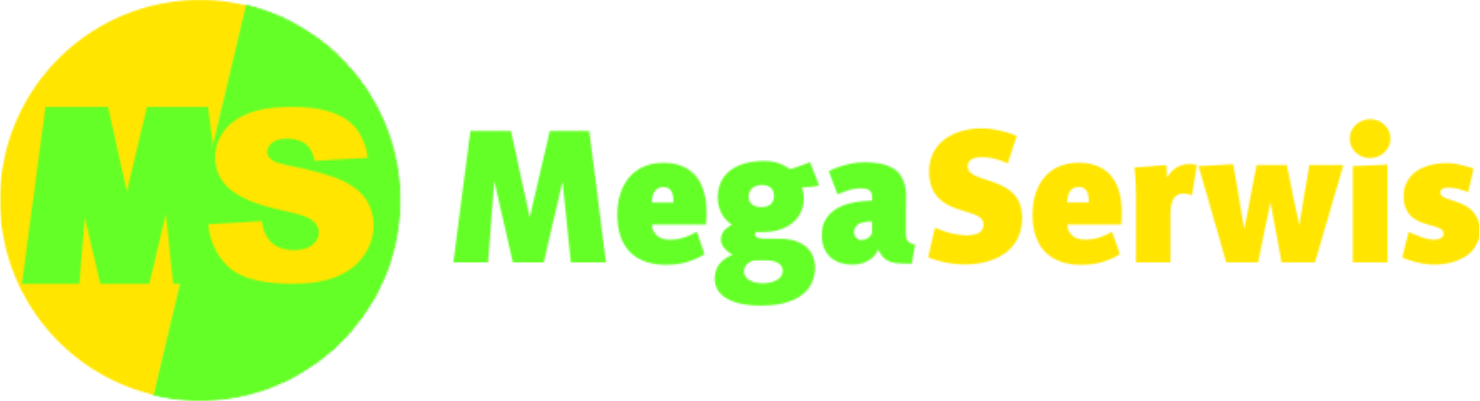 OGŁOSZENIE O NABORZE PRACOWNIKAMegaSerwis sp. z o.o. ogłasza rekrutację na stanowisko:KONSERWATORMiejsce pracy: Wola Grzymalina/RogowiecI. Zakres podstawowych zadań na stanowisku:Wykonywanie prac porządkowych na terenie rozdzielni, kablowni, maszynowni, szybów kablowych, węzłów cieplnych, bloków energetycznych, transformatorów, kominów, prac załadunkowych i wyładunkowych zlokalizowanych w PGE GiEK Oddział Elektrownia Bełchatów, II. Wymagane kwalifikacje zawodowe i umiejętności:Wykształcenie – podstawowe/zawodoweIII. Mile widziane: Prawo jazdy kat. B, T lub B+EUmiejętność obsługi podstawowych narzędziUprawnienia na wózki widłoweBrak przeciwskazań do pracy fizycznejIV. Oferujemy:Stabilne warunki zatrudnienia w oparciu o umowę o pracę.Przyjazną atmosferę pracy. Praca w systemie jedno- lub dwuzmianowym.IV. Miejsce i termin składania dokumentów:Zainteresowane osoby prosimy o dostarczenie do dnia 31 października 2022 roku CV na adres:MegaSerwis sp. z o.o.Biuro Kadr i Płacul. Zgorzelecka 4 59-920 Bogatynialub pocztą elektroniczną: rekrutacja@mega-serwis.com.pl  Zastrzegamy sobie kontakt jedynie z wybranymi kandydatami.VI. Prosimy o dołączenie do dokumentów aplikacyjnych podpisanej przez kandydata klauzuli informacyjnej - do pobrania na stronie MegaSerwis: https://mega-serwis.com.pl